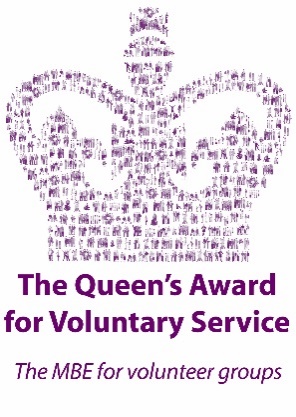 Bury Society for Blind and Partially Sighted PeopleVolunteer Application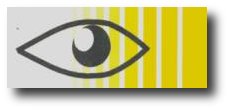 Mission Statement‘To enhance the quality of life for all visually impaired people within the Metropolitan Borough of Bury.’Registered Charity No. 1102525    Company No. 4815165 Version 7 (22/05/2018)Welcome & thank you!Thank you for your interest in volunteering with our Charity.  There are a varied number of roles for you to consider.  Maybe you have recently retired and looking to give something back to the community, recovering from health issues, or enhancing your CV for job search.  Whatever the reason, we are delighted you have come to us.  Please can you complete the following simple Application.  We will then invite you to meet us for an informal chat to discuss suitable roles.  We look forward to meeting you. Alex Raggett – AdministratorGill Currie – Early InterventionJill Logan – CEOBarry Grigg - TrusteeBury Society for Blind and Partially Sighted PeopleWolstenholme HouseBuryBL9 0EGTel: 0161 763 7014isupport@buryblindsociety.orgFollow us on Facebook for regular updates:Facebook.com/buryblindsocietyPersonal DetailsFull Name………………………………………………………………………….Address ……………………………………………………………………………Postcode ……………………………Email ……………………………………….Home Tel ………………………………..	Mobile Tel ………………………….Date of Birth …………………………….How did you hear about us? ……………………………………………………..Volunteer RoleWhich role(s) are you interested in? ……………………………………………Please tell us about any experience, education, training and skills that you have and what you would hope to gain from volunteering and are there any particular skills you would like to develop?Is there anything else you would like to tell us about yourself (including any particular interests or hobbies that you have)?Your AvailabilityDo you have any access requirements (e.g. large print / wheelchair access)?RefereesPlease name two people who we can contact for references e.g. previous employers, teacher, professional or close friend.Please note that we cannot accept references from a relative.Who can we contact in case of an emergency?Name ………………………………………………………………………………….Tel …………………………………………	Mobile ………………………………….Relationship to individual …………………………………………………………..Your AvailabilityAre you looking for something regular e.g. weekly, or occasional (how often)?    ………………………………………………………………………………………….. How long can you volunteer for? (Please delete as appropriate)1 – 3 months4 – 6 months6 months or moreDeclarationsIn accordance with the Data Protection Act 2018, the information provided on this form will be used in the recruitment and selection of volunteers and may be disclosed to those who need to see it. It will also form the basis of the confidential volunteer record.If you need the form in an alternative format or need help filling it in, please ask a member of staff.Signature …………………………………………	Date …………………….Bury Society for Blind and Partially Sighted People, Wolstenholme House, 4 Tenterden Street, Bury, BL9 0EGTel. 0161 763 7014Email: isupport@buryblindsociety.org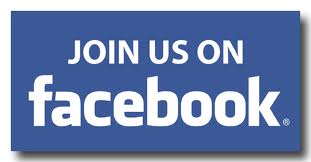 Registered Charity No. 1102525Company No. 4815165 Equal Opportunities Monitoring FormIn accordance with its equal opportunities statement, the Society will provide equal opportunities to all volunteers, and will not discriminate either directly or indirectly on the grounds of race, colour, nationality, national origin, ethnic origin, marital status, sexual orientation, gender, disability, religion or age.In order for the Society to ensure compliance with its equal opportunities policy statement, a system of monitoring has been set up. You may, of course, decide not to answer one or any of these questions, but if you do respond, all information provided will be treated in the strictest confidence and used only for the purposes of providing statistics for equal opportunities monitoring. The monitoring form does not form part of your application and will therefore be detached from it on receipt and stored separately. You can always email this form separately if you wish. Thank you for your assistance in completing this form.GENDERMARITAL STATUS BANDSEXUAL ORIENTATIONDISABILITYRACE/NATIONALITY/ETHNIC ORIGINRELIGIONMale □Female □Prefer not to say □Married □Single □Other □Prefer not to say □Under 18 □18–29 □30–39 □40–49 □50–59 □60–65 □Over 65 □Prefer not to say □Heterosexual □Homosexual □Bisexual □Transsexual □Prefer not to say □Prefer not to say □Prefer not to say □Prefer not to say □None □Physical disability □Mental disability □Prefer not to say □WhiteEnglish □Scottish □Welsh □Irish □Irish □WhiteBritish □Other white background □ ……………………………………….Other white background □ ……………………………………….Other white background □ ……………………………………….Other white background □ ……………………………………….MixedWhite and Black Carribean □White and Black Carribean □White and Black African □White and Black African □MixedWhite and Black British □White and Black British □White and Asian □White and Asian □MixedOther mixed background □ …………………………………………………………………………….……………………Other mixed background □ …………………………………………………………………………….……………………Other mixed background □ …………………………………………………………………………….……………………Other mixed background □ …………………………………………………………………………….……………………Asian Indian □Pakistani □Bangladeshi □British □Asian Other Asian background □ …………………………………………………………………………….……………………Other Asian background □ …………………………………………………………………………….……………………Other Asian background □ …………………………………………………………………………….……………………Other Asian background □ …………………………………………………………………………….……………………BlackBlack Carribean □Black Carribean □Black African □Black African □BlackBlack British □Black British □Other Black background □ ………………………………….Other Black background □ ………………………………….Chinese □Other ethnic group □Prefer not to say □Chinese □Other ethnic group □Prefer not to say □Chinese □Other ethnic group □Prefer not to say □Chinese □Other ethnic group □Prefer not to say □Chinese □Other ethnic group □Prefer not to say □Buddhist □Catholic □Christian □Hindu □Jewish □Muslim □Rastafarian □Sikh □None □Other □ ………………………..………………….………Prefer not to say □Prefer not to say □